Положение о школьной столовойМуниципального бюджетного общеобразовательного учреждения «Яльчикская средняя общеобразовательная школа Яльчикского района Чувашской Республики»Общие положенияНастоящее Положение о школьной столовой Муниципального бюджетного общеобразовательного учреждения «Яльчикская средняя общеобразовательная школа Яльчикского района Чувашской Республики» (далее – Положение, Образовательная организация) разработано на основании Федерального Закона «Об образовании в Российской Федерации», Национальной образовательной инициативы Президента Российской Федерации «Наша новая школа», с целью организации качественного питания учащихся в соответствии с Федеральным законом от 30.03Л999№ 52-ФЗ «О санитарно- эпидемиологическом благополучии населения», СанПиН 2.4.5.2409 - 08, Устава школы.Настоящее Положение определяет механизм организации питания обучающихся в школе, а также порядок и источники финансирования услуг, связанных с организацией питания обучающихся.З. Настоящее Положение регулирует отношения между Учредителем, общеобразовательными учреждениями и родителями школьников по вопросам питания детей.Учреждение несет ответственность за доступность и качество организации обслуживания школьной столовой.Основными задачи качественной организации сбалансированного горячего питания детей в учреждении являются:создание условий для социальной и экономической эффективности, направленных на обеспечение обучающихся рациональным и сбалансированным питанием;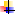 гарантирование качества и безопасности питания, пищевых продуктов, используемых в приготовлении блюд;совершенствование организации школьного питания;пропаганда принципов здорового питания и необходимости полноценного питания в ходе учебного процесса.Организационные принципы питанияПитание в Образовательной организации может быть организовано за счет средств родителей (законных представителей), для обучающихся с ограниченными возможностями здоровья - за счет средств бюджета Яльчикского района Чувашской ’Республики.Организация питания осуществляется самостоятельно Образовательной организации: закупка, заготовка, приготовление пищи специально закрепленными штатами.Заготовка продуктов питания осуществляется на основе муниципального контракта на поставку продовольственных товаров, оказание услуг по организаций питания в Образовательной организации.При организации питания необходимо соблюдение основных принципов организации питания: режим приема пищи, разнообразие завтраков и обедов, необходимое количество основных пищевых веществ и требуемой калорийности суточного рациона, дифференцированного по возрастным группам обучающихся.Основные задачи школьной столовой формирование здорового образа жизни. воспитание культурного самосознания.Организация питания в Образовательной организацииПитание обучающихся в Образовательной организации осуществляется в соответствии «Санитарно- эпидемиологическими требованиями к организации питания обучающихся в общеобразовательных учреждениях, учреждениях начального и среднего профессионального образования (СанПиН 2.4.5.2409-08)», и примерным 10-дневным меню Роспотребнадзора.Требования к режиму питания обучающихся:для обучающихся должно быть организовано двухразовое горячее питание.О случаях появления в Образовательной организации пищевых отравлений и острых кишечных инфекций информируется территориальный отдел управления Роспотребнадзора.В Образовательной организации приказом руководителя Образовательной организации назначается ответственный, осуществляющий контроль:за посещением столовой обучающимися,за санитарным состоянием пищеблока и обеденного зала.Обучающиеся школы питаются по классам согласно графику, утвержденному директором Образовательной организации. Контроль за посещением столовой возлагается на заместителя по воспитательной работе, определяемого директором Образовательной организации в установленном порядке, и заведующего столовой.Классные руководители или учителя, сопровождающие обучающихся в столовую, несут ответственность за отпуск питания обучающимся согласно утвержденному приказом директора списку и журналу посещаемости.Организаторы школьного питания, заведующий столовой ведут ежедневный учет обучающихся.Проверка пищи на качество осуществляется ежедневно медицинским работником до приема ее детьми и отмечается в журнале контроля.Проверка технологии приготовления пищи осуществляется ежедневно поваром (заведующим столовой) школьного пищеблока и отмечается в бракеражном журнале, заполняемым членами бракеражной комиссии (Приложение №1).4.10 В целях контроля исполнения договора на организацию горячего питания между школой и исполнителем услуги, а также в целях контроля исполнения договора на организацию горячего питания между школой и исполнителем услуги, а также в целях обеспечения качества питания как основы в охране и укреплении здоровья школьников в Образовательной организации создается Организационная комиссия. (Приложение №2).4.11. В целях обеспечения социальной гарантии прав детей на получение горячего питания в Образовательной организации во время учебной деятельности и совершенствования организации питания обучающихся в Образовательной организации действует Комиссия по предоставлению обучающимся льготного питания (Приложение№3).Положение о школьной столовойШкольная столовая является структурным подразделением Образовательной организации.Столовая запроектирована работающей на сырье, обеденный зал на 80 мест (количество мест не кратно вместимости классов) и предназначено для обеспечения питанием обучающихся школы в 4 посадки.Все помещения столовой оснащены минимумом технологическим, механическим и холодильным, весоизмерительным оборудованием, инвентарём.Для кратковременного хранения продуктов предусмотрены холодильные шкафы и холодильники.Время работы столовой - 8 часов, количество работников столовой согласно штатному расписанию.Руководитель общеобразовательного учреждения ежедневно утверждает меню.В компетенцию руководителя Образовательной организации по организации школьной столовой (как структурного подразделения) входит:ежедневное утверждение меню;комплектование школьной столовой профессиональными кадрами;контроль за производственной базой пищеблока школьной столовой и своевременной организацией ремонта технологического и холодильного оборудования;контроль за соблюдением требований СанПиН;обеспечение прохождения медицинских профилактических осмотров работниками пищеблока и обучение персонала санитарному минимуму в соответствии с установленными сроками;обеспечение школьной столовой достаточным количеством посуды, специальной одежды, санитарно-гигиенических средств, ветоши, кухонного, разделочного оборудования и уборочного инвентаря;заключение договоров на поставку продуктов питания; ежемесячный анализ деятельности школьной столовой;организация бухгалтерского учета и финансовой отчетности школьнойстоловой;организация общественного контроля за питанием школьников (работаобщественной комиссии родительского комитета и т.п.)Права и обязанности работников школьной столовой.Общее руководство деятельностью школьной столовой осуществляет директор Образовательной организации.Руководство производством осуществляет старшим поваром столовой, который несет ответственность в пределах своей компетенции перед обществом и директором учреждения, обучающимися, их родителями (законными представителями) за организацию и результаты деятельности столовой в соответствии с функциональными обязанностями, предусмотренными квалификационными требованиями, трудовым договором и Уставом школы.Старший повар столовой разрабатывает и представляет руководителю Образовательной организации на утверждение следующие документы:а)	положение о школьной столовой, правила питания обучающихся и работников Образовательной организации;б)	планово-отчетную документацию; в)	технологическую документацию;Трудовые отношения работников школьной столовой и учреждения регулируются трудовым договором, условия которого не должны противоречить законодательству Российской Федерации о труде.Работники школьной столовой обязаны:обеспечить	своевременное	и	качественное	приготовление	пищи	для обучающихся;информировать обучающихся о ежедневном рационе блюд;обеспечить	ежедневное	трехразовое	снятие	проб	на	качество приготовляемой пищи;обеспечивать сохранность, размещение и хранение оборудования; повышать квалификацию.Заключительные положенияСрок действия данного Положения не устанавливается.Рассмотренона педагогическом совете.Протокол №1от «05» марта 2017 г.Утвержденоприказом	директора МБОУ «ЯльчикскаяСОШ» от 19 апреля 2017 года №48 Директор Л.Н. Васильева